AFBE-UK Scotland Awards 2020BME LEADER OF THE YEAR AWARD This Award is run by the AFBE-UK Scotland with the express purpose of encouraging and recognising an outstanding leader of BME origin.Nominations can be made by the individual applying, or by a third party. This nomination should be an acknowledgement of the dynamism and impact of this leader.Generally with at least 10 years’ experienceEvidence of dynamism and daring to be different or challenging the status quo.Cutting edge inventions, process improvements, digital innovations or joint ventures.Technical or creative excellence that has been recognised internally and/or externally.Effective leadership contributing to, project delivery, profitability, business development.Achieving success beyond immediate business objectives, expectations or targetsInvolvement in driving important business initiatives or tackling business issues.Outstanding contribution to cultural transformation of teams or organizations.Evidence of significant influence on internal and/or external stakeholders.Unique or outstanding contributions to the relevant profession or sector.Evidence of exceptional motivation, purpose and burning desire for results.Notable contributions externally, including as a volunteer, advocate, public figure.Anecdotal evidence that others are significantly inspired by the nominee and their business.Nominated company Company Representative  NOMINEE’S ROLEIn 250 words, please give a brief overview of the nominee’s career path and their role within the current company/organisation (include key responsibilities, length of time in role etc).Word limit: 250 words. Please use the space provided. Do not attach additional sheets.COMPANY PROFILEIn 100 words, please give some background to the nominee’s company/organisation including a brief description of what the company does, number of employees, annual turnover and how long it has been running. Word limit: 100 words. Please use the space provided. Do not attach additional sheets.CAREER PROGRESSIONIn 200 words, please provide tangible/measurable evidence of the nominee’s success. Word limit: 200 words. Please use the space provided. Do not attach additionalIn 100 words, please explain how the nominee supports others in their industry and why they are a role model to others aspiring to work in that particular industry.Word limit: 100 words. Please use the space provided. Do not attach additionalPicturesYou may upload up to 2 photos/images to support your entry. Acceptable formats are JPG, GIF or BMP. Please ensure all items are embedded in the form; attachments will be deleted unread.Picture 1 Picture 2Please send your completed form to:info@afbescotland.orgCompany nameAddressTownCountyPostcodeTitleNameJob titleDepartmentPhone no.Mobile no.Email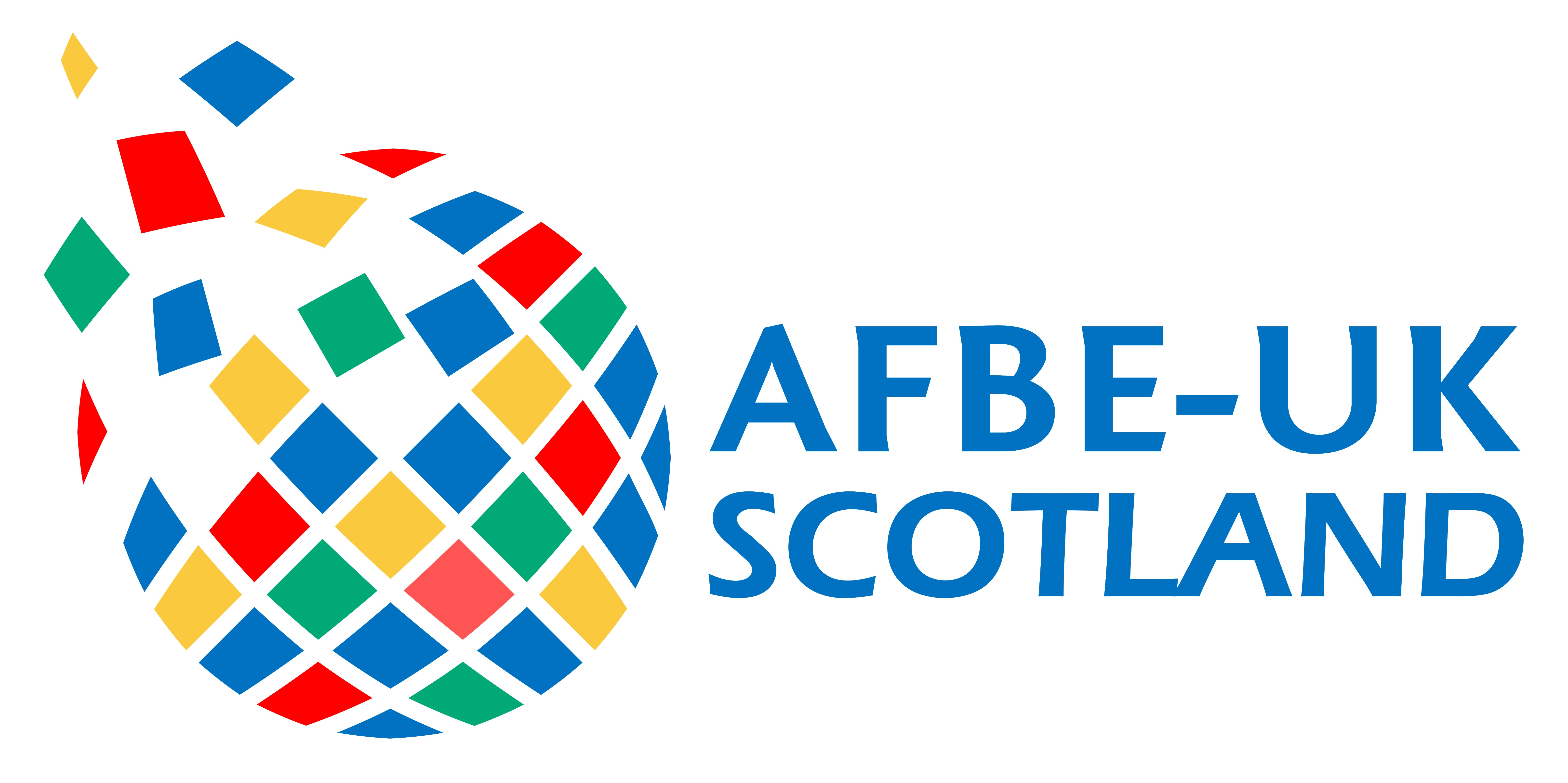 